Publicado en Madrid el 07/02/2024 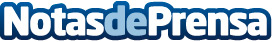 Estética Castro Sierra da las claves por las que el aumento de pecho sigue siendo la operación estética más realizada en EspañaEl aumento de pecho ha experimentado un crecimiento significativo en la demanda en España, pero los especialistas recomiendan abordar esta tendencia con responsabilidad y concienciaDatos de contacto:clínica Estética Castro Sierraclínica Estética Castro Sierra913 09 21 64Nota de prensa publicada en: https://www.notasdeprensa.es/estetica-castro-sierra-da-las-claves-por-las Categorias: Medicina Belleza Bienestar Servicios médicos http://www.notasdeprensa.es